GUÍA RELIGIÓN Y VALORES¿Qué necesito saber?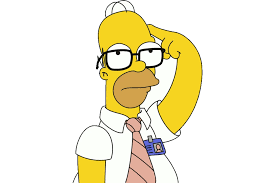 Entonces:Examina es: Observar atenta y cuidadosamente a alguien o algo para conocer sus características o cualidades, o su estado.Entendemos por empatía: Capacidad de ponerse en el lugar del otro y entender sus sentimientos y emociones. PRACTICANDO LA EMPATÍA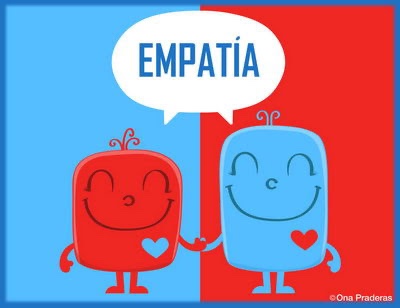 La capacidad de ponerse en el lugar del otro, que se desarrolla a través de la empatía, ayuda a comprender mejor el comportamiento en determinadas circunstancias y la forma como el otro toma las decisiones. Empatizar es saber escuchar a los demás, entender sus problemas y emociones. 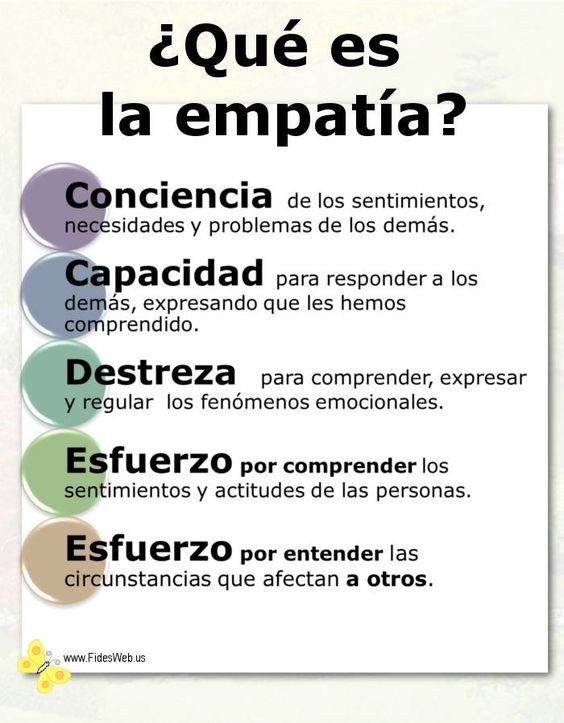 El llamado actualmente es a volver a ser empáticos con el otro, con aquel que no conocemos, porque si no tomamos de una vez por toda la seriedad de la situación, vamos a correr el riesgo de contagiar a aquel que no conocemos, por el simple hecho de carecer de empatía por otro ser humano.Preocuparnos por  los afectados, colaborar en la medida de lo posible realizando un llamado telefónico y preocuparnos por la situación de quienes nos rodean cuidando a nuestro entorno más cercano son algunas de las formas de practicar este valor aunque debamos permanecer en nuestros hogares. Actividad: 1. Ubica las palabras en la sopa de letras. 2. Enciérralas o píntalas. 3. Responde las preguntas.  Para reflexionar 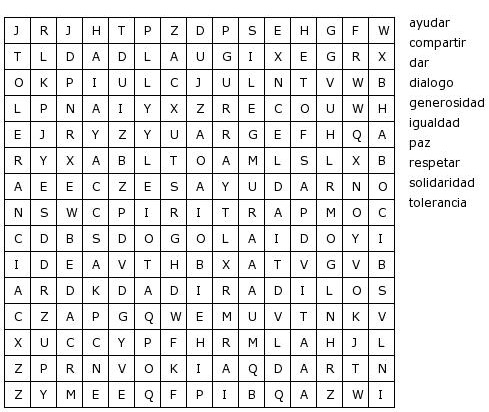 ¿Por qué acciones como compartir, respetar, dialogar o ser tolerante son importantes de practicar durante este tiempo de pandemia? ________________________________________________________________________________________________________________________________________________________________¿Cuál de estas acciones te ayudan a practicar también la empatía? ¿Por qué? ________________________________________________________________________________________________________________________________________________________________________________________________________________________________________________No olvides enviar una foto al WhatsApp del curso cuando termines tus actividades. Autoevaluación o Reflexión personal sobre la actividad: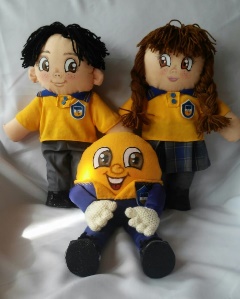 1.- ¿Qué fue lo más difícil de este trabajo? ¿Por qué?......................................................................................................................................................Nombre:Curso: 7°A   Fecha: semana N° 15¿QUÉ APRENDEREMOS?¿QUÉ APRENDEREMOS?¿QUÉ APRENDEREMOS?Objetivo (OA2): Analizar sus relaciones, presenciales o virtuales a través de las redes sociales, y las de su entorno inmediato.Objetivo (OA2): Analizar sus relaciones, presenciales o virtuales a través de las redes sociales, y las de su entorno inmediato.Objetivo (OA2): Analizar sus relaciones, presenciales o virtuales a través de las redes sociales, y las de su entorno inmediato.Contenidos: Valores humanos: Empatía. Contenidos: Valores humanos: Empatía. Contenidos: Valores humanos: Empatía. Objetivo de la semana: Examinar acciones que ayudan a practicar el valor de la empatía en tiempos de aislamiento social.Objetivo de la semana: Examinar acciones que ayudan a practicar el valor de la empatía en tiempos de aislamiento social.Objetivo de la semana: Examinar acciones que ayudan a practicar el valor de la empatía en tiempos de aislamiento social.Habilidad: Examinar.Habilidad: Examinar.Habilidad: Examinar.Cuando una persdona consigue sentir el dolor o el sufrimiento de los demás poniéndose en su lugar, despierta el deseo de ayudar y actuar.